ПРОЕКТ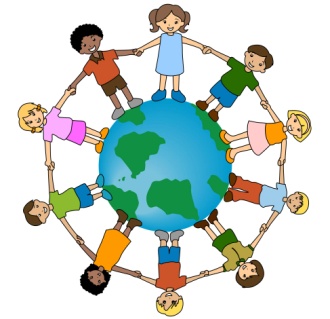 ,,Заедно можем повече”
на ІIІ „б” група „Делфинче”за учебна 2016-2017 годинаМесецТемаДейностНоември,,Ден на Християнското семейство“ - ,,В света на куклите“Ателие с родителите – изработване на кукла от шише и други подръчни материали.Декември,,Коледен благотворителен базар“Участие на деца и родители в коледния благотворителен базар.Февруари,,За животните с любов“ Фото- изложба .Април,,Великденски базар“Участие на деца и родители във великденски благотворителен базар.Май,,Моята мама чете по-добре“ Родителите четат любима приказка в ДГ / седмицата за празника 24 май/.